Verleumdungsvorwürfe Thomas Hatz vom 11.11.2015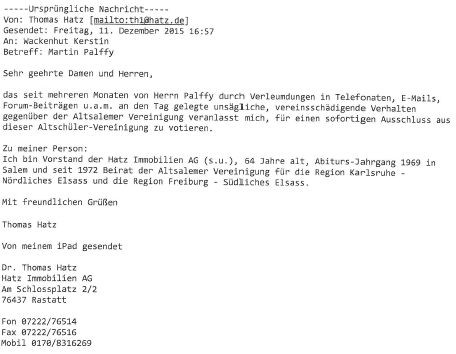 